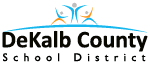 School Year: Fall Semester 2022Course DescriptionThe curriculum will focus on three critical areas: (1) formulating and reasoning about expressions and equations, including modeling an association in bivariate data with a linear equation, and solving linear equations and systems of linear equations; (2) grasping the concept of a function and using functions to describe quantitative relationships; (3) analyzing two and three dimensional space and figures using distance, angle similarity, and congruence; and understanding and applying the Pythagorean Theorem.By the end of 8th grade, students will be able to:Know that there are numbers that are not rational and approximate them by rational numbers.Work with radicals and integer exponents.Understand the connections between proportional relationships, lines, and linear equations.Analyze and solve linear equations and pairs of simultaneous linear equations.Define, evaluate, and compare functions.Use functions to model relationships between quantities.Understand congruence and similarity using physical models, transparencies, or geometry software.Understand and apply the Pythagorean Theorem.Solve real world and mathematical problems involving volume of cylinders, cones and spheres.Investigate patterns of association in bivariate data.Curriculum Overview The following academic concepts will be covered. THIS IS ONLY A GUIDE AND IS SUBJECT TO CHANGE.BOARD-APPROVED INSTRUCTIONAL MATERIALSGRADING SYSTEM: The DeKalb County School District believes that the most important assessment of student learning shall be conducted by the teachers as they observe and evaluate students in the context of ongoing classroom instruction. A variety of approaches, methodologies, and resources shall be used to deliver educational services and to maximize each student’s opportunity to succeed. Teachers shall evaluate student progress, report grades that represent the student’s academic achievement, and communicate official academic progress to students and parents in a timely manner through the electronic grading portal. See Board Policy IHA.Course NameMathematics 8ACourse Code27.0230001-6         27.9230001C-227.0230001-5         27.2230001G-4School NameHenderson Middle SchoolTeacher NameMs. Erika BakerSchool Phone Number678-874-2902Teacher Emailerika_baker@dekalbschoolsga.orgSchool Websitehttp://www.hendersonms.dekalb.k12.ga.us/Teacher Websitehttps://msebakermathclass.weebly.com/CURRICULUM OVERVIEWhttps://www.georgiastandards.org/Common-Core/Pages/Math-9-12.aspxUnit 1 – Transformations, Congruence, and SimilarityUnit 2 – Exponents and EquationsUnit 3 – Geometric Applications of ExponentsUnit 4 – FunctionsUnit 5 – Linear FunctionsUnit 6 – Linear Models and TablesUnit 7 – Solving Systems of EquationsTitleCarnegie Learning Mathematics Grade 8ISBN978-1-60972-181-7Replacement Cost$17.00Online book and/or resourceshttp://resources.carnegielearning.com/Online student access code (school specific)TBAGRADING CATEGORIES*GRADE PROTOCOLFormative Assessment (Pre-Assessment) – 0%Assessment During Learning – 25%Guided, Independent, or Group Practice – 45%Summative Assessment or Assessment of Learning– 30%A	90 – 100                               B	80 – 89                                 C	71 – 79 D	70 F	Below 70DISTRICT EXPECTATIONS FOR SUCCESShttp://www.nctq.org/docs/Dekalb_Board_Policies.pdfDISTRICT EXPECTATIONS FOR SUCCESShttp://www.nctq.org/docs/Dekalb_Board_Policies.pdfSTUDENT PROGRESSSemester progress reports shall be issued four and a half, nine and thirteen and a half weeks into each semester.  The progress of students shall be evaluated frequently, and plans shall be generated to remediate deficiencies as they are discovered. Plans shall include appropriate interventions designed to meet the needs of the students. See Board Policy IH.ACADEMIC INTEGRITYStudents will not engage in an act of academic dishonesty including, but not limited to, cheating, providing false information, falsifying school records, forging signatures, or using an unauthorized computer user ID or password. See the Code of Student Conduct - Student Rights and Responsibilities and Character Development Handbook.1st offense-verbal warning2nd offense-phone call to parent/guardian and points deducted from grade3rd offense-no credit for assignmentHOMEWORKHomework assignments should be meaningful and should be an application or adaptation of a classroom experience.  Homework is at all times an extension of the teaching/learning experience.  It should be considered the possession of the student and should be collected, evaluated, and returned to the students. See Board Policy IHB.MAKE-UP WORK DUE TO ABSENCESWhen a student is absent because of a legal reason as defined by Georgia law or when the absence is apparently beyond the control of the student, the student shall be given an opportunity to earn grade(s) for those days absent. Make-up work must be completed within the designated time allotted. See Board Policy IHEA.SCHOOL EXPECTATIONS FOR SUCCESSSCHOOL EXPECTATIONS FOR SUCCESSCLASSROOM EXPECTATIONS1. NO CELL PHONES in the classroom unless they/re being used for instructional purposes.2. Come to class on time and prepared.3. Follow directions the first time they are given.4. Respect yourself and others at all times.5. Use appropriate language.6. Speak at appropriate times.7. Bullying will not be tolerated.MATERIALS AND SUPPLIES1.Spiral/Composition notebook2. Notebook paper3. #2 Pencils4. Scientific Calculator5. Graph Paper6. Dry Erase Expo Markers (fine tip)7. Agenda Planner (recommended)8. Three-ring binderLATE WORKIt is the expectation of this faculty that all assignments are completed for mastery.  If an assignment is not submitted and/or does not meet the teacher’s expectations, then the student must complete and /or re-do the assignment one week prior to the end of the grading period.Late assignments will result in 3 points deducted daily (weekends not included) from the overall grade. Example: an assignment that is turned in one week later will lose 15 points…2 weeks will lose 30 points…etc.EXTRA HELPTutorial Sessions: TBD (as needed)